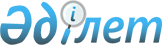 О внесении изменений в решение Таразского городского маслихата от 25 декабря 2013 года № 22-3 "О городском бюджете на 2014-2016 годы"Решение Таразского городского маслихата Жамбылской области от 8 декабря 2014 года № 36-3. Зарегистрировано Департаментом юстиции Жамбылской области 9 декабря 2014 года № 2411      Примечание РЦПИ.

      В тексте документа сохранена пунктуация и орфография оригинала.

      В соответствии со статьями 9, 109 Бюджетного кодекса Республики Казахстан от 4 декабря 2008 года и статьей 6 Закона Республики Казахстан от 23 января 2001 года "О местном государственном управлении и самоуправлении в Республике Казахстан" Таразский городской маслихат РЕШИЛ:

      1. Внести в решение Таразского городского маслихата от 25 декабря 2013 года № 22-3 "О городском бюджете на 2014-2016 годы" (зарегистрировано в Реестре государственной регистрации нормативных правовых актов за № 2083, опубликовано 1 января 2014 года в газете "Жамбыл Тараз" № 1) следующие изменения:

      в пункте 1:

      в подпункте 1) цифры "26 353 139" заменить цифрами "26 089 333";

      цифры "6 060 229" заменить цифрами "6 077 214";

      цифры "222 234" заменить цифрами "205 249";

      цифры "19 404 537" заменить цифрами "19 140 731";

      в подпункте 2) цифры "26 572 024" заменить цифрами "26 308 218".

       Приложение 1 к указанному решению изложить в новой редакции согласно приложению к настоящему решению.

      2. Контроль за исполнением и публикацию на интернет-ресурсе данного решения возложить на постоянную комиссию городского маслихата по бюджету и социально-экономическому развитию города.

      3. Настоящее решение вступает в силу с момента государственной регистрации в органах юстиции и вводится в действие с 1 января 2014 года. 

 Бюджет города Тараз на 2014 год
					© 2012. РГП на ПХВ «Институт законодательства и правовой информации Республики Казахстан» Министерства юстиции Республики Казахстан
				
      Секретарь Таразского

      городского маслихата

Б. Нарбаев
Приложение к решению
Таразского городского
маслихата № 36-3 от 8 декабря
2014 годаПриложение 1 к решению
Таразского городского
маслихата № 22-3 от 25 декабря
2013 годаКатегория

Категория

Категория

Категория

Сумма, тысяч тенге

Класс

Класс

Класс

Сумма, тысяч тенге

Подкласс

Подкласс

Сумма, тысяч тенге

Наименование

1

2

3

1. ДОХОДЫ

26089333

1

НАЛОГОВЫЕ ПОСТУПЛЕНИЯ

6077214

01

Подоходный налог

1998729

2

Индивидуальный подоходный налог

1998729

03

Социальный налог

1734301

1

Социальный налог

1734301

04

Hалоги на собственность

1674237

1

Hалоги на имущество

945608

3

Земельный налог

216033

4

Hалог на транспортные средства

512460

5

Единый земельный налог

136

05

Внутренние налоги на товары, работы и услуги

346479

2

Акцизы

46119

3

Поступления за использование природных и других ресурсов

121936

4

Сборы за ведение предпринимательской и профессиональной деятельности

163939

5

Налог на игорный бизнес

14485

08

Обязательные платежи, взимаемые за совершение юридически значимых действий и (или) выдачу документов уполномоченными на то государственными органами или должностными лицами

323468

1

Государственная пошлина

323468

2

НЕНАЛОГОВЫЕ ПОСТУПЛЕНИЯ

205249

01

Доходы от государственной собственности

40934

1

Поступления части чистого дохода государственных предприятий

2378

5

Доходы от аренды имущества, находящегося в государственной собственности

38065

9

Прочие доходы от государственной собственности

491

02

Поступления от реализации товаров (работ, услуг) государственными учреждениями, финансируемыми из государственного бюджета

134

1

Поступления от реализации товаров (работ, услуг) государственными учреждениями, финансируемыми из государственного бюджета

134

03

Поступления денег от проведения государственных закупок, организуемых государственными учреждениями, финансируемыми из государственного бюджета

2163

1

Поступления денег от проведения государственных закупок, организуемых государственными учреждениями, финансируемыми из государственного бюджета

2163

04

Штрафы, пени, санкции, взыскания, налагаемые государственными учреждениями, финансируемыми из государственного бюджета, а также содержащимися и финансируемыми из бюджета (сметы расходов) Национального Банка Республики Казахстан

10270

1

Штрафы, пени, санкции, взыскания, налагаемые государственными учреждениями, финансируемыми из государственного бюджета, а также содержащимися и финансируемыми из бюджета (сметы расходов) Национального Банка Республики Казахстан, за исключением поступлений от организаций нефтяного сектора

10270

06

Прочие неналоговые поступления

151748

1

Прочие неналоговые поступления

151748

3

ПОСТУПЛЕНИЯ ОТ ПРОДАЖИ ОСНОВНОГО КАПИТАЛА

666139

01

Продажа государственного имущества, закрепленного за государственными учреждениями

300973

1

Продажа государственного имущества, закрепленного за государственными учреждениями

300973

03

Продажа земли и нематериальных активов

365166

1

Продажа земли

316324

2

Продажа нематериальных активов

48842

4

ПОСТУПЛЕНИЯ ТРАНСФЕРТОВ

19140731

02

Трансферты из вышестоящих органов государственного управления

19140731

2

Трансферты из областного бюджета

19140731

Функциональная группа

Функциональная группа

Функциональная группа

Функциональная группа

Сумма, тысяч тенге

Администратор бюджетных программ

Администратор бюджетных программ

Администратор бюджетных программ

Сумма, тысяч тенге

Программа

Программа

Сумма, тысяч тенге

Наименование

1

2

3

2. ЗАТРАТЫ

26308218

01

Государственные услуги общего характера

336227

112

Аппарат маслихата района (города областного значения)

27369

001

Услуги по обеспечению деятельности маслихата района (города областного значения)

26519

003

Капитальные расходы государственного органа

850

122

Аппарат акима района (города областного значения)

175894

001

Услуги по обеспечению деятельности акима района (города областного значения)

169707

003

Капитальные расходы государственного органа

6187

452

Отдел финансов района (города областного значения)

92932

001

Услуги по реализации государственной политики в области исполнения бюджета района (города областного значения) и управления коммунальной собственностью района (города областного значения)

37940

003

Проведение оценки имущества в целях налогообложения

12685

010

Приватизация, управление коммунальным имуществом, постприватизационная деятельность и регулирование споров, связанных с этим

960

011

Учет, хранение, оценка и реализация имущества, поступившего в коммунальную собственность

100

018

Капитальные расходы государственного органа

1247

028

Приобретение имущества в коммунальную собственность

40000

453

Отдел экономики и бюджетного планирования района (города областного значения)

40032

001

Услуги по реализации государственной политики в области формирования и развития экономической политики, системы государственного планирования и управления района (города областного значения)

37418

004

Капитальные расходы государственного органа

2614

02

Оборона

2613

122

Аппарат акима района (города областного значения)

2613

005

Мероприятия в рамках исполнения всеобщей воинской обязанности

2613

03

Общественный порядок, безопасность, правовая, судебная, уголовно-исполнительная деятельность

196904

458

Отдел жилищно-коммунального хозяйства, пассажирского транспорта и автомобильных дорог района (города областного значения)

196904

021

Обеспечение безопасности дорожного движения в населенных пунктах

196904

04

Образование

13947502

464

Отдел образования района (города областного значения)

3073527

009

Обеспечение деятельности организаций дошкольного воспитания и обучения

1959086

040

Реализация государственного образовательного заказа в дошкольных организациях образования

1114441

464

Отдел образования района (города областного значения)

9335890

003

Общеобразовательное обучение

8941676

006

Дополнительное образование для детей

394214

464

Отдел образования района (города областного значения)

1202167

001

Услуги по реализации государственной политики на местном уровне в области образования

48908

005

Приобретение и доставка учебников, учебно-методических комплексов для государственных учреждений образования района (города областного значения)

194672

012

Капитальные расходы государственного органа

1155

015

Ежемесячная выплата денежных средств опекунам (попечителям) на содержание ребенка-сироты (детей-сирот), и ребенка (детей), оставшегося без попечения родителей

91672

067

Капитальные расходы подведомственных государственных учреждений и организаций

865760

467

Отдел строительства района (города областного значения)

335918

037

Строительство и реконструкция объектов образования

335918

06

Социальная помощь и социальное обеспечение

1107241

451

Отдел занятости и социальных программ района (города областного значения)

1008443

002

Программа занятости

141044

005

Государственная адресная социальная помощь

27488

006

Оказание жилищной помощи

267960

007

Социальная помощь отдельным категориям нуждающихся граждан по решениям местных представительных органов

54225

010

Материальное обеспечение детей-инвалидов, воспитывающихся и обучающихся на дому

21500

013

Социальная адаптация лиц, не имеющих определенного места жительства

101613

014

Оказание социальной помощи нуждающимся гражданам на дому

91846

016

Государственные пособия на детей до 18 лет

195300

017

Обеспечение нуждающихся инвалидов обязательными гигиеническими средствами и предоставление услуг специалистами жестового языка, индивидуальными помощниками в соответствии с индивидуальной программой реабилитации инвалида

106031

023

Обеспечение деятельности центров занятости населения

1436

451

Отдел занятости и социальных программ района (города областного значения)

94376

001

Услуги по реализации государственной политики на местном уровне в области обеспечения занятости и реализации социальных программ для населения

64888

011

Оплата услуг по зачислению, выплате и доставке пособий и других социальных выплат

910

021

Капитальные расходы государственного органа

1587

025

Внедрение обусловленной денежной помощи по проекту Өрлеу

21505

067

Капитальные расходы подведомственных государственных учреждений и организаций

5486

458

Отдел жилищно-коммунального хозяйства, пассажирского транспорта и автомобильных дорог района (города областного значения)

4422

050

Реализация Плана мероприятий по обеспечению прав и улучшению качества жизни инвалидов

4422

07

Жилищно-коммунальное хозяйство

7046385

458

Отдел жилищно-коммунального хозяйства, пассажирского транспорта и автомобильных дорог района (города областного значения)

994793

002

Изъятие, в том числе путем выкупа земельных участков для государственных надобностей и связанное с этим отчуждение недвижимого имущества

939193

003

Организация сохранения государственного жилищного фонда

44500

031

Изготовление технических паспортов на объекты кондоминиумов

4063

049

Проведение энергетического аудита многоквартирных жилых домов

7037

463

Отдел земельных отношений района (города областного значения)

229537

016

Изъятие земельных участков для государственных нужд

229537

464

Отдел образования района (города областного значения)

49450

026

Ремонт объектов в рамках развития городов и сельских населенных пунктов по Дорожной карте занятости 2020

49450

467

Отдел строительства района (города областного значения)

3786758

003

Проектирование, строительство и (или) приобретение жилья коммунального жилищного фонда

1911315

004

Проектирование, развитие, обустройство и (или) приобретение инженерно-коммуникационной инфраструктуры

1875443

479

Отдел жилищной инспекции района (города областного значения)

13263

001

Услуги по реализации государственной политики на местном уровне в области жилищного фонда

13263

458

Отдел жилищно-коммунального хозяйства, пассажирского транспорта и автомобильных дорог района (города областного значения)

218369

012

Функционирование системы водоснабжения и водоотведения

157225

028

Развитие коммунального хозяйства

61144

467

Отдел строительства района (города областного значения)

700293

006

Развитие системы водоснабжения и водоотведения

700293

458

Отдел жилищно-коммунального хозяйства, пассажирского транспорта и автомобильных дорог района (города областного значения)

1053922

015

Освещение улиц в населенных пунктах

233132

016

Обеспечение санитарии населенных пунктов

339057

017

Содержание мест захоронений и захоронение безродных

2129

018

Благоустройство и озеленение населенных пунктов

479604

08

Культура, спорт, туризм и информационное пространство

488096

455

Отдел культуры и развития языков района (города областного значения)

98361

003

Поддержка культурно-досуговой работы

98361

467

Отдел строительства района (города областного значения)

77839

011

Развитие объектов культуры

77839

465

Отдел физической культуры и спорта района (города областного значения)

27379

001

Услуги по реализации государственной политики на местном уровне в сфере физической культуры и спорта

13709

004

Капитальные расходы государственного органа

840

005

Развитие массового спорта и национальных видов спорта

2489

006

Проведение спортивных соревнований на районном (города областного значения) уровне

5091

007

Подготовка и участие членов сборных команд района (города областного значения) по различным видам спорта на областных спортивных соревнованиях

5250

455

Отдел культуры и развития языков района (города областного значения)

84066

006

Функционирование районных (городских) библиотек

84066

456

Отдел внутренней политики района (города областного значения)

30395

002

Услуги по проведению государственной информационной политики через газеты и журналы

25000

005

Услуги по проведению государственной информационной политики через телерадиовещание

5395

455

Отдел культуры и развития языков района (города областного значения)

31111

001

Услуги по реализации государственной политики на местном уровне в области развития языков и культуры

21005

032

Капитальные расходы подведомственных государственных учреждений и организаций

10106

456

Отдел внутренней политики района (города областного значения)

138945

001

Услуги по реализации государственной политики на местном уровне в области информации, укрепления государственности и формирования социального оптимизма граждан

92207

003

Реализация мероприятий в сфере молодежной политики

44444

006

Капитальные расходы государственного органа

1130

032

Капитальные расходы подведомственных государственных учреждений и организаций

1164

10

Сельское, водное, лесное, рыбное хозяйство, особо охраняемые природные территории, охрана окружающей среды и животного мира, земельные отношения

162778

462

Отдел сельского хозяйства района (города областного значения)

18748

001

Услуги по реализации государственной политики на местном уровне в сфере сельского хозяйства

17700

006

Капитальные расходы государственного органа

1048

473

Отдел ветеринарии района (города областного значения)

62882

001

Услуги по реализации государственной политики на местном уровне в сфере ветеринарии

39900

005

Обеспечение функционирования скотомогильников (биотермических ям)

4176

006

Организация санитарного убоя больных животных

665

007

Организация отлова и уничтожения бродячих собак и кошек

17716

008

Возмещение владельцам стоимости изымаемых и уничтожаемых больных животных, продуктов и сырья животного происхождения

425

463

Отдел земельных отношений района (города областного значения)

72863

001

Услуги по реализации государственной политики в области регулирования земельных отношений на территории района (города областного значения)

42269

006

Землеустройство, проводимое при установлении границ районов, городов областного значения, районного значения, сельских округов, поселков, сел

29900

007

Капитальные расходы государственного органа

694

473

Отдел ветеринарии района (города областного значения)

8285

011

Проведение противоэпизоотических мероприятий

8285

11

Промышленность, архитектурная, градостроительная и строительная деятельность

76017

467

Отдел строительства района (города областного значения)

49542

001

Услуги по реализации государственной политики на местном уровне в области строительства

48542

017

Капитальные расходы государственного органа

1000

468

Отдел архитектуры и градостроительства района (города областного значения)

26475

001

Услуги по реализации государственной политики в области архитектуры и градостроительства на местном уровне

25875

004

Капитальные расходы государственного органа

600

12

Транспорт и коммуникации

1881223

458

Отдел жилищно-коммунального хозяйства, пассажирского транспорта и автомобильных дорог района (города областного значения)

1881223

022

Развитие транспортной инфраструктуры

382666

023

Обеспечение функционирования автомобильных дорог

141907

045

Капитальный и средний ремонт автомобильных дорог районного значения и улиц населенных пунктов

1356650

13

Прочие

1038315

452

Отдел финансов района (города областного значения)

13661

012

Резерв местного исполнительного органа района (города областного значения)

13661

458

Отдел жилищно-коммунального хозяйства, пассажирского транспорта и автомобильных дорог района (города областного значения)

608496

001

Услуги по реализации государственной политики на местном уровне в области жилищно-коммунального хозяйства, пассажирского транспорта и автомобильных дорог

39085

060

Увеличение уставных капиталов специализированных уполномоченных организаций

544091

065

Формирование или увеличение уставного капитала юридических лиц

25320

467

Отдел строительства района (города областного значения)

399395

077

Развитие инженерной инфраструктуры в рамках Программы "Развитие регионов"

399395

494

Отдел предпринимательства и промышленности района (города областного значения)

16763

001

Услуги по реализации государственной политики на местном уровне в области развития предпринимательства и промышленности

15403

003

Капитальные расходы государственного органа

1360

14

Обслуживание долга

566

452

Отдел финансов района (города областного значения)

566

013

Обслуживание долга местных исполнительных органов по выплате вознаграждений и иных платежей по займам из областного бюджета

566

15

Трансферты

24351

452

Отдел финансов района (города областного значения)

24351

006

Возврат неиспользованных (недоиспользованных) целевых трансфертов

12439

007

Бюджетные изъятия

7034

016

Возврат, использованных не по целевому назначению целевых трансфертов

4878

3. Чистое бюджетное кредитование

0

Бюджетные кредиты

0

Погашение бюджетных кредитов

0

4. Сальдо по операциям с финансовыми активами

0

Приобретение финансовых активов

0

Поступления от продажи финансовых активов государства

0

5. Дефицит (профицит) бюджета

-218885

6. Финансирование дефицита (использование профицита) бюджета

218885

Категория

Категория

Категория

Категория

Сумма, тысяч тенге

Класс

Класс

Класс

Сумма, тысяч тенге

Подкласс

Подкласс

Сумма, тысяч тенге

Наименование

1

2

3

7

Поступления займов

573488

1

Внутренние государственные займы

573488

2

Договоры займа

573488

8

Используемые остатки бюджетных средств

157397

Функциональная группа

Функциональная группа

Функциональная группа

Функциональная группа

Сумма, тысяч тенге

Администратор бюджетных программ

Администратор бюджетных программ

Администратор бюджетных программ

Сумма, тысяч тенге

Программа

Программа

Сумма, тысяч тенге

Наименование

1

2

3

16

Погашение займов

512000

452

Отдел финансов района (города областного значения)

512000

008

Погашение долга местного исполнительного органа перед вышестоящим бюджетом

512000

